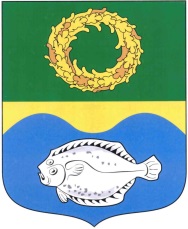 РОССИЙСКАЯ ФЕДЕРАЦИЯКАЛИНИНГРАДСКАЯ ОБЛАСТЬОКРУЖНОЙ СОВЕТ ДЕПУТАТОВМУНИЦИПАЛЬНОГО ОБРАЗОВАНИЯ«ЗЕЛЕНОГРАДСКИЙ ГОРОДСКОЙ ОКРУГ»(первого созыва)РЕШЕНИЕ     от 01 августа 2016 года                                                             № 76     г. ЗеленоградскОб утверждении Положения о порядке уведомления лицами, замещающими муниципальные должности в окружном Совете депутатов муниципального образования «Зеленоградский городской округ» о возникновении личной заинтересованности при осуществлении своих полномочий, которая приводит или может привести к конфликту интересов, и о принятии мер по предотвращению или урегулированию такого конфликтаВ соответствии с частью 2 статьи 11 Федерального закона от 25 декабря 2008 года № 273-ФЗ «О противодействии коррупции», Федеральным законом от 6 октября 2003 года №131-ФЗ «Об общих принципах организации местного самоуправления в Российской Федерации», подпунктом «б» пункта 8 Указа Президента Российской Федерации от 22 декабря 2015 года № 650 «О порядке сообщения лицами, замещающими отдельные государственные должности Российской Федерации, должности федеральной государственной службы, и иными лицами о возникновении личной заинтересованности при исполнении должностных обязанностей, которая приводит или может привести к конфликту интересов, и о внесении изменений в некоторые акты Президента Российской Федерации» окружной Совет депутатов муниципального образования «Зеленоградский городской округ»  РЕШИЛ:Утвердить Положение о порядке уведомления лицами, замещающими муниципальные должности в окружном Совете депутатов муниципального образования «Зеленоградский городской округ» о возникновении личной заинтересованности при осуществлении своих полномочий, которая приводит или может привести к конфликту интересов, и о принятии мер по предотвращению и урегулированию такого конфликта согласно приложению.Опубликовать решение в газете «Волна» и разместить на официальном сайте муниципального образования «Зеленоградский городской округ». Решение вступает в силу со дня его официального опубликования.Глава муниципального образования«Зеленоградский городской округ»  			   	         С.В. КулаковПриложение к решению окружного Совета депутатовмуниципального образования «Зеленоградский городской округ»от 01 августа 2016 г. № 76ПОЛОЖЕНИЕо порядке уведомления лицами, замещающими муниципальные должности в окружном Совете депутатов муниципального образования «Зеленоградский городской округ» о возникновении личной заинтересованности при осуществлении своих полномочий, которая приводит или может привести к конфликту интересов,и о принятии мер по предотвращению или урегулированию такого конфликтаНастоящим Положением определяется порядок сообщения лицами, замещающими муниципальные должности в окружном Совете депутатов муниципального образования «Зеленоградский городской округ» (далее – МО «Зеленоградский городской округ») о возникновении личной заинтересованности при исполнении должностных обязанностей, которая приводит или может привести к конфликту интересов. Лица, замещающие муниципальные должности в окружном Совете депутатов МО «Зеленоградский городской округ», обязаны в соответствии с законодательством Российской Федерации о противодействии коррупции сообщать о возникновении личной заинтересованности при исполнении должностных обязанностей, которая приводит или может привести к конфликту интересов, а также принимать меры по предотвращению или урегулированию конфликта интересов.Сообщение оформляется в письменной форме в виде уведомления о возникновении личной заинтересованности при исполнении должностных обязанностей, которая приводит или может привести к конфликту интересов (далее – уведомление).Лица, замещающие муниципальные должности в окружном Совете депутатов МО «Зеленоградский городской округ», направляют в комиссию окружного Совета депутатов МО «Зеленоградский городской округ» по контролю за достоверностью сведений о доходах, расходах, об имуществе и обязательствах имущественного характера, представляемых депутатами окружного Совета депутатов МО «Зеленоградский городской округ», их должностным поведением, соблюдением запретов и ограничений, требований к должностному поведению и (или) требований об урегулировании конфликта интересов, по рассмотрению уведомлений о  возникновении личной заинтересованности при исполнении должностных обязанностей, которая приводит или может привести к конфликту интересов (далее – Комиссия), уведомление по форме согласно приложению к настоящему Положению.Уведомление регистрируется в журнале регистрации уведомлений в день представления уведомления в комиссию.Копия уведомления с отметкой о регистрации в журнале уведомлений (с указанием даты регистрации в журнале и номера) передается лицу, направившему уведомление.Комиссия рассматривает уведомления и принимает по ним решения в порядке, установленном положением о комиссии, утвержденным решением окружного Совета депутатов МО «Зеленоградский городской округ» от 1 февраля 2016 года № 14 «О представлении депутатами окружного Совета депутатов муниципального образования «Зеленоградский городской округ» сведений о доходах, расходах, об имуществе и обязательствах имущественного характера, а также сведений о доходах, расходах, об имуществе и обязательствах имущественного характера своих супруги (супруга) и несовершеннолетних детей, уведомлений о  возникновении личной заинтересованности при исполнении должностных обязанностей, которая приводит или может привести к конфликту интересов»._____________________________________________________Приложение к Положению о порядке уведомления лицами, замещающими муниципальные должности в окружном Совете депутатов муниципального образования «Зеленоградский городской округ» о возникновении личной заинтересованности при осуществлении своих полномочий, которая приводит или может привести к конфликту интересов, и о принятии мер по предотвращению или урегулированию такого конфликтаФОРМА_______________________(отметка об ознакомлении)У В Е Д О М Л Е Н И Ео возникновении личной заинтересованностипри исполнении должностных обязанностей,которая приводит или может привести к конфликту интересов	Сообщаю о возникновении у меня личной заинтересованности при исполнении должностных обязанностей, которая приводит или может привести к конфликту интересов (нужное подчеркнуть).	Обстоятельства, являющиеся основанием возникновения личной заинтересованности:____________________________________________________________________________________________________________________________________.	Должностные обязанности, на исполнение которых влияет или может повлиять личная заинтересованность:__________________________________ __________________________________________________________________.	Предлагаемые меры по предотвращению или урегулированию конфликта интересов: ___________________________________________________________________________________________________________________________________________________________________________________.	Намереваюсь (не намереваюсь) лично присутствовать на заседании комиссии по контролю за достоверностью сведений о доходах, расходах, об имуществе и обязательствах имущественного характера, представляемых депутатами окружного Совета депутатов муниципального образования «Зеленоградский городской округ», их должностным поведением, соблюдением запретов и ограничений, требований к должностному поведению и (или) требований об урегулировании конфликта интересов, по рассмотрению уведомлений о  возникновении личной заинтересованности при исполнении должностных обязанностей, которая приводит или может привести к конфликту интересов (нужное подчеркнуть).Председателю комиссии по контролю за достоверностью сведений о доходах, расходах, об имуществе и обязательствах имущественного характера, представляемых депутатами окружного Совета депутатов муниципального образования «Зеленоградский городской округ», их должностным поведением, соблюдением запретов и ограничений, требований к должностному поведению и (или) требований об урегулировании конфликта интересов, по рассмотрению уведомлений о  возникновении личной заинтересованности при исполнении должностных обязанностей, которая приводит или может привести к конфликту интересовот ____________________________________________________________(Ф.И.О., замещаемая должность)«___»_________ 20__ г.         _____________________                                                          (подпись лица, направляющего уведомление)      _________________(расшифровка подписи)